บันทึกข้อความ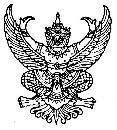 ส่วนราชการ  โรงเรียนทีปราษฎร์พิทยา อ.เกาะสมุย จ.สุราษฎร์ธานีที่	ทพ.	/2563	วันที่	ตุลาคม  2563เรื่อง	รายงานผลการปฏิบัติงานคณะกรรมการรับนักเรียนห้องเรียนทั่วไป ระดับชั้นมัธยมศึกษาปีที่ 1 และ 4	ปีการศึกษา 2563เรียน	ผู้อำนวยการโรงเรียนทีปราษฎร์พิทยา	ตามที่ ข้าพเจ้านางสาวราวีญา  ซอมัด ตำแหน่ง ครู คศ.1 โรงเรียนทีปราษฎร์พิทยา ได้รับมอบหมายให้ปฏิบัติหน้าที่ตามคำสั่งโรงเรียนทีปราษฎร์พิทยาที่ 148/2563 เรื่อง แต่งตั้งคณะกรรมการรับนักเรียนห้องเรียนทั่วไป ระดับชั้นมัธยมศึกษำปีที่ 1 และ 4	ข้าพเจ้าได้รับมอบหมายให้ปฏิบัติงานเป็นคณะกรรมการฝ่ายคุมสอบ ห้องสอบที่ 10 ห้อง 333 ในวันที่ 6 มิถุนายน 2563 และคณะกรรมการฝ่ายรับมอบตัว ณ หอประชุมโรงเรียนทีปราษฎร์พิทยา ในวันที่ 13 มิถุนายน 2563	บัดนี้ การดำเนินงานและกิจกรรมได้สำเร็จลุล่วงเป็นที่เรียบร้อยแล้ว ใช้เวลาในการปฏิบัติหน้าที่ จำนวน 8 ชั่วโมง ยึดตามประกาศการนับชั่วโมงการปฏิบัติงานของโรงเรียนทีปราษฎร์พิทยา ดังนั้นข้าพเจ้าจึงขอนำส่งการรายงานผลการปฏิบัติหน้าที่ให้ผู้อำนวยการ	จึงเรียนมาเพื่อทราบและเห็นชอบ	(นางสาวราวีญา  ซอมัด)	ตำแหน่ง ครู คศ.1ความคิดเห็นของผู้อำนวยการ..............................................................................................................................................................................................................................................................................................................................................................	(นางเพียงแข  ชิตจุ้ย)	ผู้อำนวยการโรงเรียนทีปราษฎร์พิทยา รูปภาพประกอบการปฏิบัติหน้าที่คณะกรรมการฝ่ายคุมสอบ ห้องสอบที่ 10 ห้อง 333 ในวันที่ 6 มิถุนายน 2563	ภาพแสดง การปฏิบัติหน้าที่เวร E (จุดแสกนบัตร)	ภาพแสดง การปฏิบัติหน้าที่เวร G (จุดอาคารเรียน 3)ย